Musterschreiben: Einvernehmliche Verlängerung eines befristeten Pachtvertrages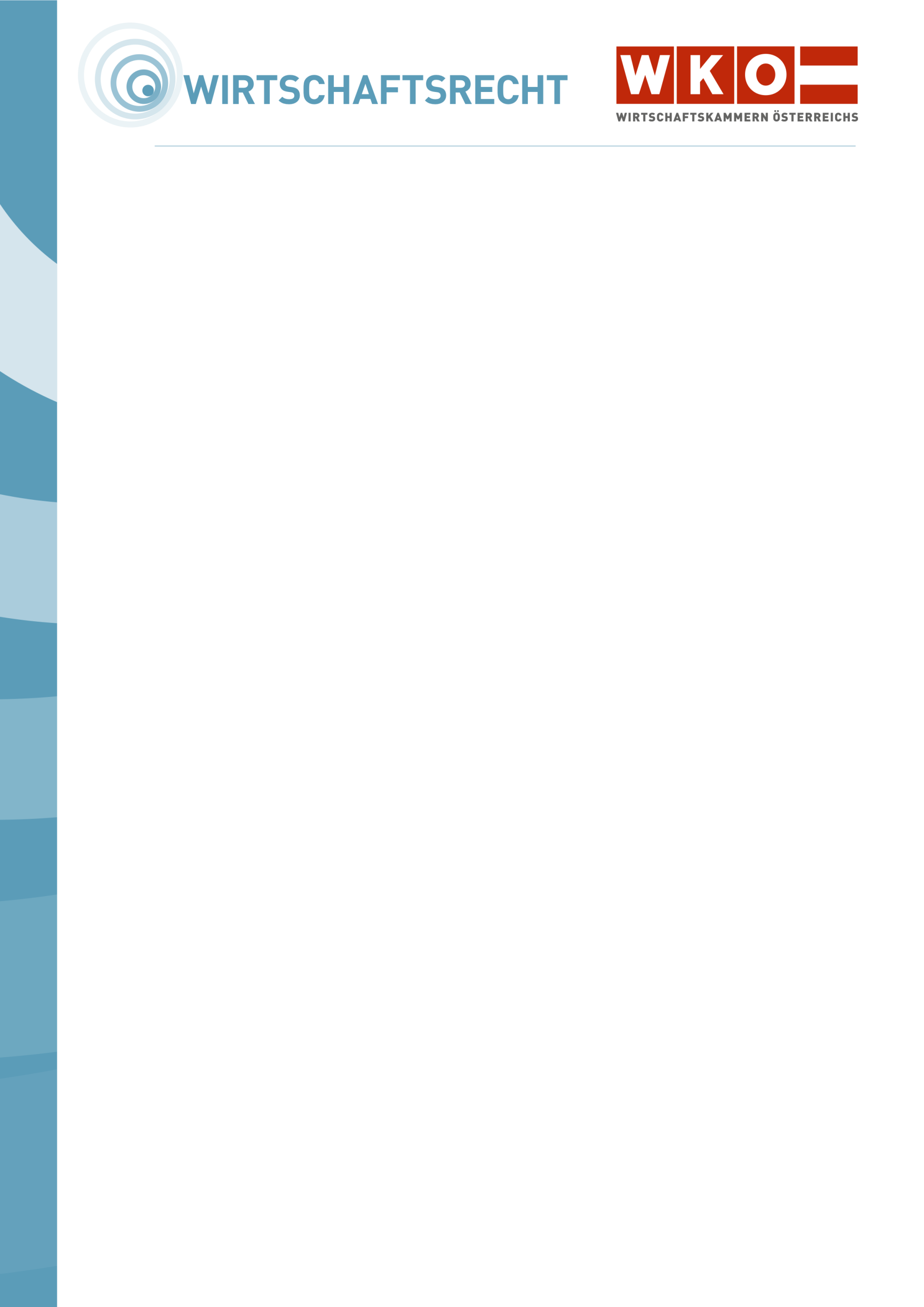 Tipp: Allgemeine Informationen zu den Befristungsmöglichkeiten finden Sie unter:Befristungsmöglichkeiten bei Miete von Geschäftsräumen und Unternehmenspacht WICHTIGER HINWEIS:Um die Gefahr zu reduzieren, dass Sie unpassende Vertragsmuster bzw. Musterschreiben verwenden oder in gesetzwidriger Weise abändern, ersuchen wir Sie folgende Tipps zu beachten: Anwendungsbereich: Pachtvertrag Überprüfen Sie zuerst, ob das verwendete Vertragsmuster bzw. Musterschreiben für Ihren Sachverhalt passt!Nehmen Sie Änderungen nur in unbedingt notwendigem Ausmaß vor! Die Texte sind branchenneutral gestaltet. Wo Varianten vorgeschlagen werden, ist aus der Sicht der Vertragsparteien im Einzelfall die zweckmäßigste zu wählen.Im Falle von Unklarheiten wenden Sie sich bitte unbedingt an Ihre Wirtschaftskammer!Stand: März 2024Dies ist ein Produkt der Zusammenarbeit aller Wirtschaftskammern Österreichs. Bei Fragen wenden Sie sich bitte an die Wirtschaftskammer Ihres Bundeslandes:Burgenland, Tel. Nr.: 05 90907, Kärnten, Tel. Nr.: 05 90904, Niederösterreich Tel. Nr.: (02742) 851-0, Oberösterreich, Tel. Nr.: 05 90909, Salzburg, Tel. Nr.: (0662) 8888-0, Steiermark, Tel. Nr.: (0316) 601-0, Tirol, Tel. Nr.: 05 90905-1111, Vorarlberg, Tel. Nr.: (05522) 305-0, Wien, Tel. Nr.: (01) 51450-1010.Hinweis! Diese Information finden Sie auch im Internet unter https://wko.at. Alle Angaben erfolgen trotz sorgfältigster Bearbeitung ohne Gewähr. Eine Haftung der Wirtschaftskammern Österreichs ist ausgeschlossen.Bei allen personenbezogenen Bezeichnungen gilt die gewählte Form für alle Geschlechter!V E R E I N B A R U N GDie Vertragsparteien, ……………………………………………………………………………………………………………………………………… als Verpächter (Name und Adresse des Verpächters) und……………………………………………………………………………………………………………………………………… als Pächter (Name und Adresse des Pächters), haben am ……………………… (Datum) einen befristeten Pachtvertrag betreffend das Unternehmen im Standort ………………………………………………………………………………………………………………………………………….(Adresse) abgeschlossen. Dieses Pachtverhältnis endet am ………………. (Datum).Im beiderseitigen Einvernehmen wird zwischen den Vertragsparteien vereinbart, dass dieses Pachtverhältnis um weitere …………… Jahre/Monate (Nichtzutreffendes streichen) verlängert wird, sodass es am …………………… (Datum) endet, ohne dass es einer weiteren Aufkündigung bedarf.Alle weiteren Bestimmungen des bisherigen Pachtvertrages bleiben aufrecht.Alle mit der Vergebührung dieser Vertragsverlängerung verbundenen notwendigen Kosten trägt der Pächter/Verpächter/tragen beide Vertragsparteien je zur Hälfte (Nichtzutreffendes streichen).Datum: ……………………………………………	……………………………………Verpächter	Pächter